Publicado en Madrid el 02/03/2021 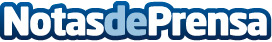 La solución digital para el pequeño comercio en España se llama GOVEO AppEl comercio local ya dispone de una plataforma líder para atraer clientes al local y vender online fácilmente en estos meses clave. La manera digital de apoyar el pequeño comercio localDatos de contacto:Jose Luis MonteroDocumentación gráfica https://bit.ly/3q7OR00605820948Nota de prensa publicada en: https://www.notasdeprensa.es/la-solucion-digital-para-el-pequeno-comercio Categorias: Nacional Moda Marketing Madrid Emprendedores E-Commerce Restauración Consumo Dispositivos móviles http://www.notasdeprensa.es